那覇港総合物流センター第Ⅱ・Ⅲ期整備・運営事業に関する回　答　用　紙※貴社名・御連絡先等につきましては、那覇港総合物流センター第Ⅱ・Ⅲ期整備・運営事業に関心があり検討される方などへの情報提供等に利用させていただきます。問１　沖縄県内で利用（所有等）されている物流（倉庫）施設（以下、「物流施設」と標記します。）はございますか。問２　沖縄県内における物流施設の動向について貴社のお考えを御回答ください。当てはまるものに○をつけてください。問３　今後、沖縄県内に物流施設を確保（所有または賃貸）する予定はありますか。当てはまるものに○を付けてください。すでに沖縄県内に物流施設を確保している方もお答えください。問４　那覇港総合物流センターⅡ期・Ⅲ期について、事業への関心があるかお伺いします。当てはまるものに○をつけてください（事業の概要は同封のパンフレットをご参照ください）。問４の選択肢の理由について、以下の各項目に○をつけてください。問５　那覇港新港ふ頭地区における物流センター整備予定地について、既設の第Ⅰ期面積（2.6ha）を含め、物流センター全体敷地面積は7.8haを想定しております。本事業への関心があり検討されるとした場合、想定される機能、施設規模（延べ床面積）をお教えください。①　下記の位置図と表１の用地概要を御覧いただき、関心がある用地の欄へ○を御記入の上、必要と想定される延べ床面積（㎡）及び必要と考える導入機能を御記入ください。※　複数の予定地に○印及び延べ床面積等を記入することも可能です。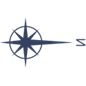 表１　問６　本事業をより円滑に進めるために必要と思われる機能、参画を検討する場合の条件をお教えください。問７　その他、本事業への御意見を御自由にお聞かせください。　　以上でアンケートは終了です。御協力ありがとうございました。　　８月17日までに同封の返信用封筒にて御投函くださいますようお願い致します。